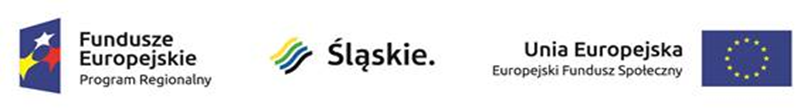 Skład Komisji Oceny Projektów w ramach konkursu 
nr RPSL.09.01.02-IZ.01-24-104/17.L.p.Imię i NazwiskoFunkcja pełniona w KOPAnna CekieraPrzewodniczący KOPKatarzyna MorawiecZastępca Przewodniczącego KOPAnna Rodak - NowaraZastępca Przewodniczącego KOPAdam WawocznyZastępca Przewodniczącego KOP IP ZIT/RIT/Sekretarz KOP IP ZIT/RITMarta BasińskaSekretarz KOPAlicja NowakSekretarz KOPDawid KamińskiCzłonek KOP – pracownik IOKWioletta OrlińskaCzłonek KOP – pracownik IOKAnna KopkaCzłonek KOP – pracownik IOKJoanna KrólCzłonek KOP – pracownik IOKAnna Flaszewska - NowakCzłonek KOP – pracownik IOKTomasz DoleżychCzłonek KOP – pracownik IOKAleksandra GrabarczykCzłonek KOP – pracownik IOK